Мастер-класс «Знакомство с технологией деколь и декупаж Декорирование тарелочки в технике декупаж».                                         Цель: познакомить детей с технологией деколь и декупаж.  Задачи:-объяснить, чем технология деколь отличается от декупаж;-развивать мелкую моторику рук, усидчивость, внимание;-развить фантазию и художественный вкус;-познакомить с профессией декольщик.Материалы:-бумажные тарелочки-ножницы-клей ПВА-однослойные цветные салфетки-кисть синтетическая-лак акриловый -файликХод занятия:Деколь – это одна из самых популярных технологий декорирования различных предметов, в том числе фарфора. На фарфоровых заводах существуют уникальные профессии, декольщик одна из них.                         Деколирование - так называется техника нанесения деколей (переводных картинок) на посуду, она осуществляется в несколько операций:
1.Деколи разрезают.
2.Посуду смазывают специальной мастикой и слегка подсушивают. Деколь смачивают в воде и раскладывают так, чтобы вода с них стекла.
3.На посуду накладывают рисунки и обжимают их мокрой губкой.
4.Изделия сушат.
5.Готовую посуду ополаскивают 0,5 % раствором аммиака для удаления остатков бумаги и гуммировочной пленки. (Показ видео).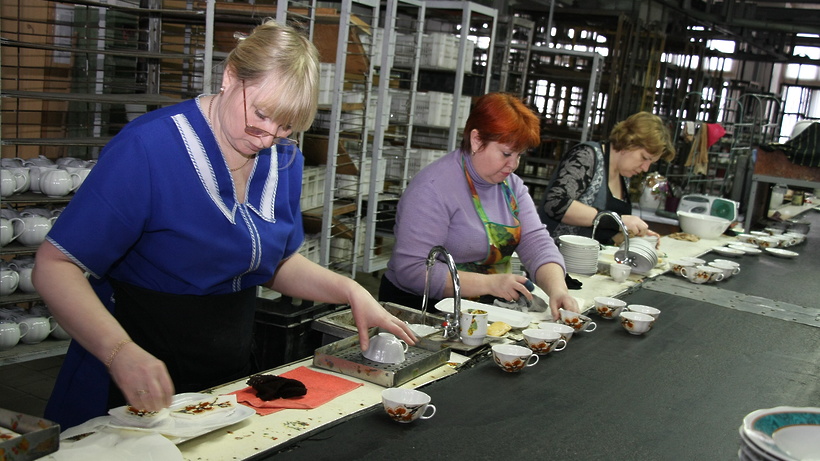 6.После деколирования, изделия обжигают в печи.
Декольщики работают поточным методом у конвейера, поэтому работа требует точности и сноровки.Изображения, полученные при помощи деколирования, хорошо защищены от внешних факторов.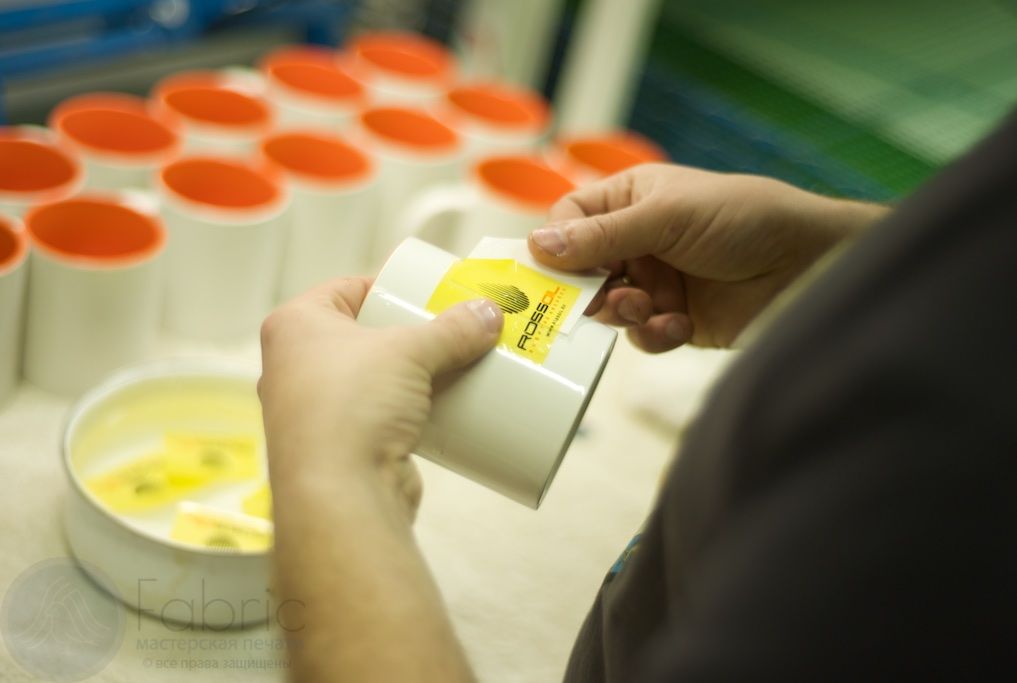 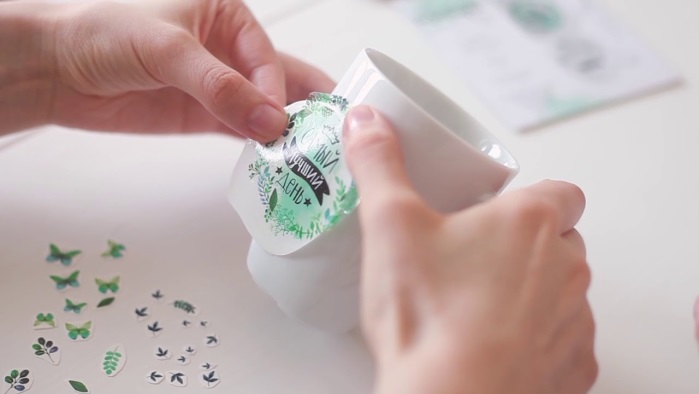 Сегодня  мы  украсим тарелочку в технике декупаж. Декупаж (от французского découpage — «вырезать») — это техника украшения предметов путем наклеивания на них вырезанных изображений с последующим покрытием декора лаком. Изделия после декорирования не обжигаются. Пошаговый процесс изготовления1.Отделяем верхний слой салфетки и  вырезаем выбранное изображение.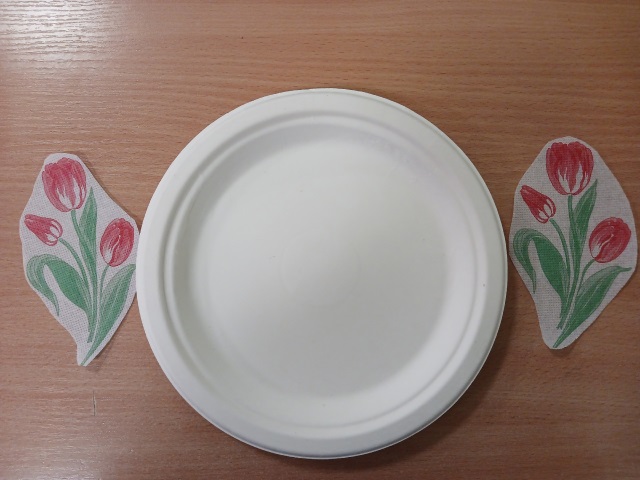 2.Берем блюдце с файлом, ложку, воду в кружке.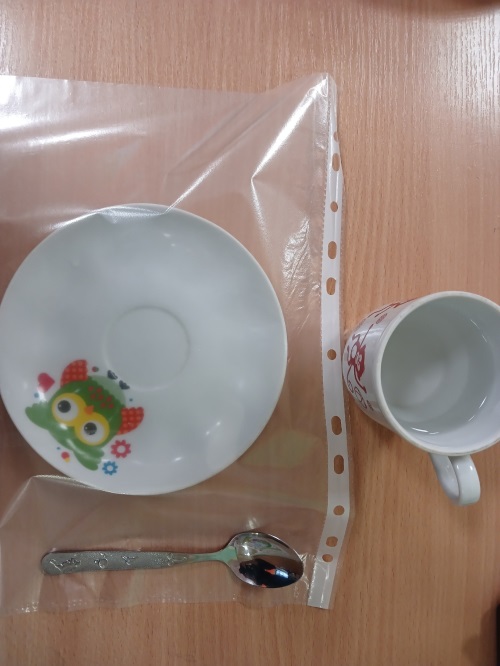 3.Кладем фрагмент салфетки на файл изображением вниз и начинаем смачивать салфетку водой.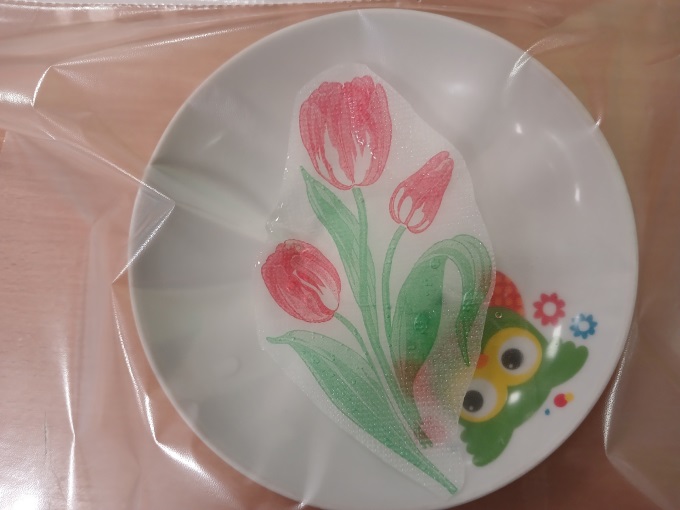 4. Сливаем лишнюю воду в блюдце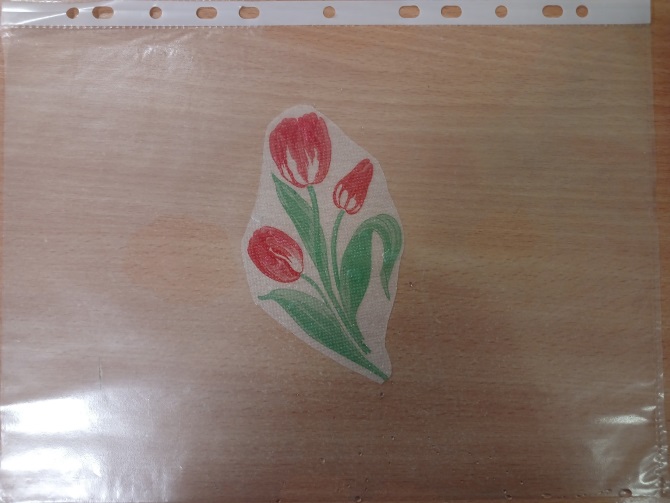 5. Наносим клей ПВА в то место тарелочки, куда вы хотите приклеить фрагмент.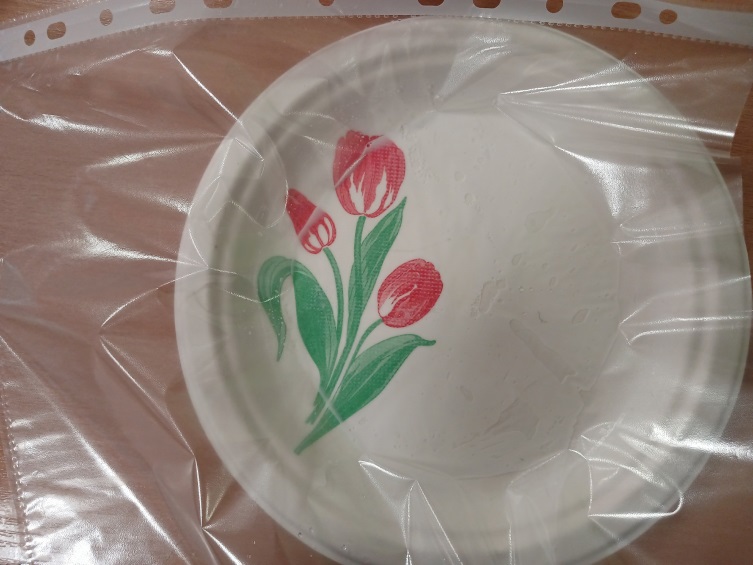 6. Осторожно разглаживаем изображение и снимаем файл.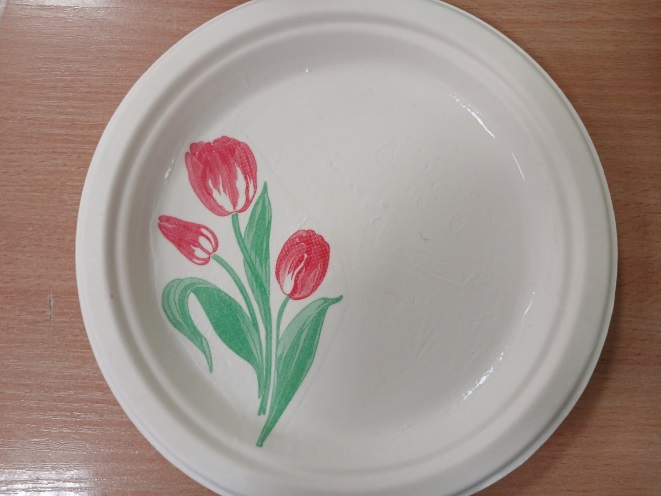 7.Повторяем операцию.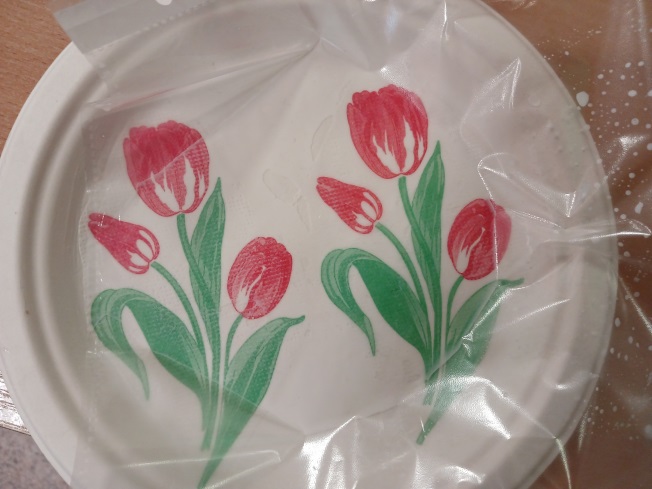 8. После высыхания покрываем тарелочку акриловым лаком.